夏休み学童保育のお知らせ2019年6月10日利用者各位ラウラ児童館館長　吉田百合子今年も夏休み学童保育を下記のように実施いたします。ご希望の方は、申込用紙をご記入の上、代金を添えてお申し込みください。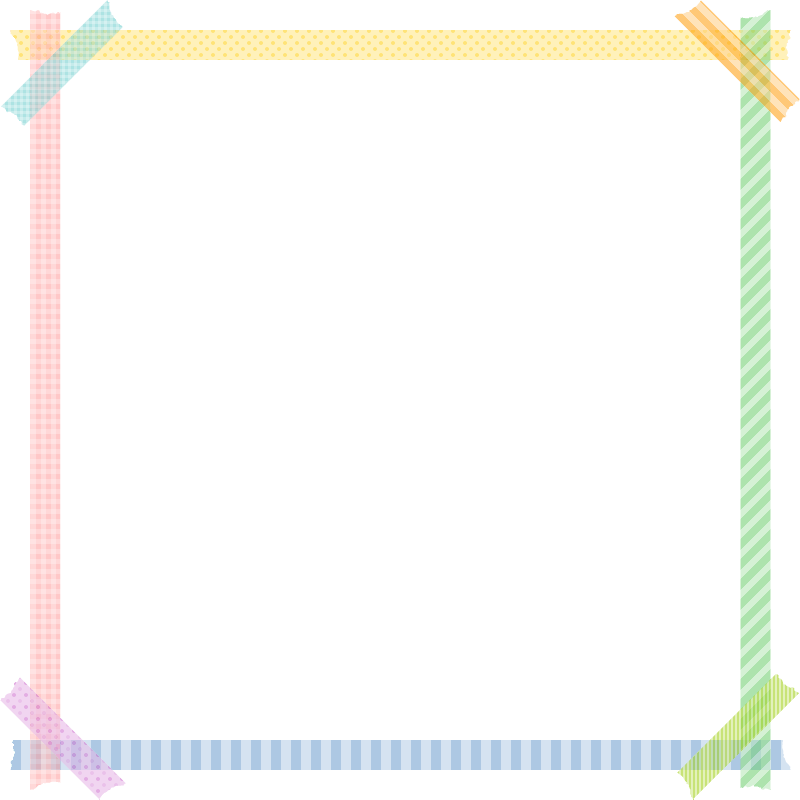 申し込み期間：2019年7月1日（月）～7月3日（水）Pm　16：00～１８：００　　　　　　　	※年間登録者、夏休み一般希望者同時に受付いたします。		　　　　※定員60名とさせて頂きますので、人数になったら期間内であっても締め切らせて頂きますので、ご了承ください。　対象児童：1年生～6年生期間期間：2019年7月22日（月）～8月23日（金）　　　　　　Am9：00～17：00（時間厳守）　　　　　　時間外での事故に関しては、責任を負いかねますのでご了承ください。休館日：毎週土曜日、日曜日、お盆休み（8月13日～15日）　持ち物：お弁当、水筒、夏休みの宿題、上靴、（水着、タオル）　費　用：年間登録者・・・一人￥20,000　　　　夏季のみ参加者・・・一人￥30,000　　　　※保険料、おやつ、光熱費等を含む　	☆申し込みの際の提出物☆　封筒に入れてご提出をお願いいたします。〇申込用紙　（七瀬川自然公園遠足に参加されるかたは、合わせてお申し込み）　　　　　〇利用料（遠足お申込みの方は合わせてお支払い）　　　　〇保険証のコピー　◆お願い◆	＊持ち物には、必ず記名をお願いします。	＊ゲーム機やマンガ、カードゲームなどは持たせないでください。	＊水筒と帽子は必ずお持たせください。◇児童館連絡先◇　　℡　070‐1940‐5883 （am8：00～19：00）  夏休み学童保育申込七瀬川自然公園遠足申込★参加、不参加は全員必ずご記入ください。　日時：2019年8月9日（金）　※参加者以外は休館日となります。　　　Am9：15出発　　15：30帰園予定★参加費：￥８００（ガソリン代を含むバス代）★キャンセルの場合、遠足実施後に払い戻しを致します。ふりがな児童氏名　　　　　　　　　　　　　　　　　　　　　　　　　　　男　・　女年間登録者　・　一般希望者学校名　　　　　　　　　　　　　　　　　　　　　　　　　　　小学校　　　　　　　　　　　　　　年連絡先〒℡緊急連絡先保護者氏名連絡事項参加する　（　　　　　　　　）※参加者は下記に記入　　　　　　　参加しない（　　　　　　　　）参加する　（　　　　　　　　）※参加者は下記に記入　　　　　　　参加しない（　　　　　　　　）参加する　（　　　　　　　　）※参加者は下記に記入　　　　　　　参加しない（　　　　　　　　）参加児童名学年　　　　　　　　　　　年保護者氏名緊急連絡先持ち物：お弁当、水筒、おやつ、帽子、水着、タオル、ゴーグル、サンダル、濡れてもよい靴持ち物：お弁当、水筒、おやつ、帽子、水着、タオル、ゴーグル、サンダル、濡れてもよい靴持ち物：お弁当、水筒、おやつ、帽子、水着、タオル、ゴーグル、サンダル、濡れてもよい靴